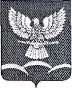 СОВЕТ НОВОТИТАРОВСКОГОСЕЛЬСКОГО ПОСЕЛЕНИЯ ДИНСКОГО РАЙОНАРЕШЕНИЕстаница НовотитаровскаяОб утверждении состава комиссии по подведению итогов конкурса на звание «Лучший орган территориального общественного самоуправления»	В соответствии с постановлением Законодательного Собрания Краснодарского края от 28.02.2007 № 2936-П «О краевом конкурсе на звание «Лучший орган территориального общественного самоуправления», в целях реализации статьи 27 Федерального закона от 06.10.2003 № 131-ФЗ «Об общих принципах организации местного самоуправления в Российской Федерации» и привлечения граждан для  самостоятельного и под свою ответственность осуществления собственных инициатив по вопросам местного значения, распространения положительного опыта работы территориального общественного самоуправления в Новотитаровском сельском поселении Динского района, Совет Новотитаровского сельского поселения Динского района  р е ш и л:1. Утвердить состав комиссии по подведению итогов конкурса на звание «Лучший орган территориального общественного самоуправления» (прилагается). 2. Контроль за выполнением настоящего решения возложить на комиссию по законности, правопорядку, работе с общественностью и делам казачества Совета Новотитаровского сельского поселения Динского района (Мельников).3. Администрации Новотитаровского сельского поселения Динского района (Кошман) обнародовать настоящее решение в соответствии с действующим законодательством и разместить его на официальном сайте администрации Новотитаровского сельского поселения Динского района в сети Интернет.	4. Решение вступает в силу со дня его официального обнародования.Председатель СоветаНовотитаровского сельского поселения                                              И.П. БычекГлава Новотитаровского сельского поселения                                                                            С.К. КошманПриложениек решению Совета Новотитаровскогосельского поселения Динского районаот «22» августа 2018 №241-57/03Состав комиссии по подведению итогов конкурса на звание «Лучший орган территориального общественного самоуправления»от «22» августа 2018№241-57/03Пройдисвет Ольга Александровна -Заместитель главы Новотитаровского сельского поселения Динского района, председатель комиссии Омельченко Оксана Николаевна -Начальник отдела по общим и правовым вопросам администрации Новотитаровского сельского поселения Динского района, секретарь комиссииЧлены комиссии:Черныш Геннадий Николаевич -Заместитель главы Новотитаровского сельского поселения Динского районаБарсова Ольга Александровна - Начальник отдела земельных отношений администрации Новотитаровского сельского поселения Динского районаБычек Ирина Павловна - Председатель Совета Новотитаровского сельского поселения Динского районаСюсюкин Анатолий Анатольевич - Заместитель председателя Совета Новотитаровского сельского поселения Динского районаИванченко Владимир Николаевич - Специалист 1 категории отдела ЖКХ, транспорта, малого и среднего бизнеса администрации Новотитаровского сельского поселения Динского района